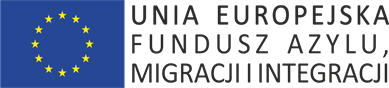 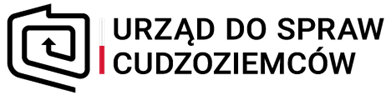 Wynik zapytania ofertowego:Dokonano wyboru ofert zgodnie z postawionymi w zapytaniu ofertowym na rozbudowę strony internetowej www.migracje.gov.pl, kryteriami oceny wykonawców. Powyższe działanie realizowane jest w ramach projektu nr 3/8-2018/BK-FAMI „Migracyjne Centrum Analityczne”, współfinansowanego ze środków Unii Europejskiej w zakresie Programu Krajowego Funduszu Azylu, Migracji i Integracji – „Bezpieczna przystań”.Urząd do Spraw Cudzoziemców dokonał wyboru najkorzystniejszych ofert spełniających wymagania postawione w zapytaniu ofertowym i powierzył realizację przedmiotowego zamówienia oferentowi: Reduq Rafał Stefaniszyn, z siedzibą w Gdyni.